Email SignaturePromote the WorkWell NYC Pulse survey by copy and pasting the following text into your email signature:We want to hear from you!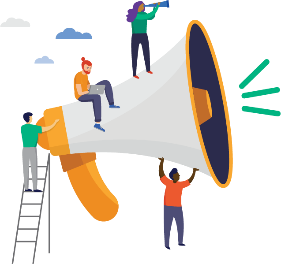 Take the WorkWell NYC Pulse& enter to win a WorkWell NYC prize pack!Take the survey